REPUBBLICA ITALIANA  REGIONE SICILIANA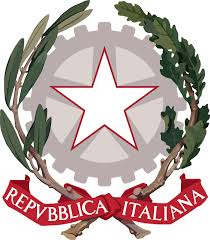 ISTITUTO COMPRENSIVO STATALE “SAN BIAGIO”Cod. mecc. : RGIC81500A – C.F. 82000760882Indirizzo: Piazza Giordano Bruno n. 9 (sede legale) - Piazza Ricca n. 6 recapito corrispondenza97019 Vittoria (RG)Cell : 3371021390Email: rgic81500a@istruzione.it – Email pec: rgic81500a@pec.istruzione.itSito web: www.icsanbiagiovittoria.edu.itL’anno 2022, il giorno 15 (quinidici) del mese di dicembre, …………….., alle ore ……………., si è riunito il Consiglio di intersezione  della/e sezioni ……..  in oggetto per discutere i seguenti punti all’O.d.G.: PRIMA PARTE: dalle ore 15.00 alle ore 16.00 alla sola presenza degli insegnanti:Andamento didattico delle sezione/i; Attività progettuali;Segnalazione alunni BES;Segnalazione alunni con numerosi assenze;Attività di continuità e orientamento (terze sezioni)SECONDA PARTE dalle ore 16.00 alle ore 16.30 Con la presenza della componente genitori (gli ultimi trenta minuti):Andamento didattico /disciplinareSocializzazione delle attività di ampliamento dell’offerta formativa; Presentazione proposte attività natalizieAttività di continuità e orientamento (terze sezioni)Risultano presenti, a) tutti i docenti convocati ad eccezione dei seguenti professori:giustificati............................................………………………………………………………………………………. ............................................………………………………………………………………………………. ingiustificati............................................………………………………………………………………………………. ............................................………………………………………………………………………………. Presiede la riunione: il D.S.  	  il coordinatore di intersezione ins.  ……………………………….Verbalizza l’ins.  …………………………………………………………………………….Aperta la seduta il coordinatore invita alla discussione sui singoli punti all’O.d.G. Si passa alla trattazione dei punti all’ordine del giorno.In riferimento al punto 1: Andamento didattico delle sezione/i; .……..............….......………………………………………………………………………. ............................................………………………………………………………………………………. ............................................………………………………………………………………………………. ............................................………………………………………………………………………………. ............................................………………………………………………………………………………. ............................................………………………………………………………………………………. ............................................………………………………………………………………………………. Si passa al punto 2 all’o.d. Attività progettuali............................................………………………………………………………………………………. ............................................………………………………………………………………………………. ............................................………………………………………………………………………………. ............................................………………………………………………………………………………. ............................................………………………………………………………………………………. Al punto 3 all’o.d.g. Segnalazione alunni BES............................................………………………………………………………………………………. ............................................………………………………………………………………………………. ............................................………………………………………………………………………………. ............................................………………………………………………………………………………. Punto 4 all’o.d.g. Segnalazione alunni con numerose assenze;............................................………………………………………………………………………………. ............................................………………………………………………………………………………. ............................................………………………………………………………………………………. Al punto 5 all’o.d.g. Attività di continuità e orientamento (terze sezioni)............................................………………………………………………………………………………. ............................................………………………………………………………………………………. ............................................………………………………………………………………………………. Alle ore 16.00 è ammessa la componente genitori per discutere i seguenti punti all’O.d.G. per i quali è prevista la loro partecipazione: SECONDA PARTE dalle ore 16.00 alle ore 16.30 Andamento didattico /disciplinareSocializzazione delle attività di ampliamento dell’offerta formativa; Presentazione proposte attività natalizieAttività di continuità e orientamento (terze sezioni)Il presidente della seduta accerta che tutti i componenti genitori convocati sono presenti ad eccezione dei seguenti signori:giustificati............................................………………………………………………………………………………. ............................................………………………………………………………………………………. non giustificati............................................………………………………………………………………………………. ............................................………………………………………………………………………………. Si passa alla trattazione dei punti all’Ordine del Giorno.Punto 1 all’o.d.g. Andamento didattico/disciplinare ………………………………………………………………………………………………………………………………………………………………………………………………………………………………………………………………………………………………………………………………In riferimento al punto 2 all’o.d.g. Socializzazione delle attività di ampliamento dell’offerta formativa; ………………………………………………………………………………………………………………………………………………………………………………………………………………………………………………………………………………………………………………………………Si passa al punto 3 all’o.d.g. Presentazione proposte attività natalizie……………………………………………………………………………………………………………………………………………………………………………………………………………………Punto 4 all’o.d.g. Attività di continuità e orientamento (terze sezioni)Letto, approvato e sottoscritto il presente verbale, la riunione termina alle ore ______________ .							Il presidente/coordinatore della riunione			         				Ins.. __________________________	VERBALE N. _______CONSIGLIO DI INTERSEZIONE--------------------------Classe Sez.Ordine di scuola  VERBALE N. _______CONSIGLIO DI INTERSEZIONE--------------------------INFANZIA